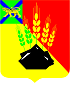                                                      ДУМАМИХАЙЛОВСКОГО МУНИЦИПАЛЬНОГО РАЙОНА  Р Е Ш Е Н И Е с. МихайловкаОб утверждении «Порядка размещения сведений о доходах, расходах, об имуществе и обязательствах имущественного характера лиц, замещающих муниципальные должности на постоянной основе и должности муниципальной службы в органах местного самоуправления Михайловского муниципального района и членов их семей на официальных сайтах и предоставления этих сведений средствам массовой информации для опубликования»                                                                                 Принято Думой Михайловского	      муниципального района                                                            от  28.02.2023 г. № 305 В соответствии с Федеральным законом от 25.12.2008 № 273-ФЗ «О противодействии коррупции», с Федеральным законом от 03.12.2012 № 230-ФЗ «О контроле за соответствием расходов лиц, замещающих государственные должности, и иных лиц их доходам», руководствуясь Уставом Михайловского муниципального района1. Утвердить порядок размещения сведений о доходах, расходах, об имуществе и обязательствах имущественного характера лиц, замещающих муниципальные должности на постоянной основе и должности муниципальной службы в органах местного самоуправления Михайловского муниципального района и членов их семей на официальных сайтах и предоставления этих сведений средствам массовой информации для опубликования (прилагается). 2. Признать утратившим силу решение Думы Михайловского муниципального района от 26.09.2013 № 461 « Об утверждении порядка размещения сведений о доходах, расходах, об имуществе и обязательствах имущественного характера лиц, замещающих муниципальные должности на постоянной основе и должности муниципальной службы в органах местного самоуправления Михайловского муниципального района и членов их семей на официальных сайтах и предоставления этих сведений средствам массовой информации для опубликования».       3.  Настоящее решение вступает в силу после опубликования. Глава Михайловского муниципального  района -	             Главы администрации района                                                              В.В. Архиповс. Михайловка№ 305- НПА01.03.2023                                   Приложение	                                                                             к решению Думы Михайловского                                                                              муниципального района	от  28.02.2023 г.   №  305Порядок размещения сведений о доходах, расходах, об имуществе и обязательствах имущественного характера лиц, замещающих муниципальные должности на постоянной основе и должности муниципальной службы в органах местного самоуправления Михайловского муниципального района и членов их семей на официальных сайтах и предоставления этих сведений средствам массовой информации для опубликования1. Настоящим порядком устанавливаются обязанности лиц, замещающих муниципальные должности на постоянной основе и должности муниципальной службы в органах местного самоуправления Михайловского муниципального района  и членов их семей, по размещению сведений о доходах, расходах, об имуществе и обязательствах имущественного характера служащих  указанных органов, их супругов и несовершеннолетних детей в информационно-телекоммуникационной сети «Интернет» на официальных сайтах этих органов (далее - официальные сайты) и предоставлению этих сведений  средствам массовой информации для опубликования в связи с их запросами. 2. На официальных сайтах размещаются и средствам массовой информации предоставляются для опубликования следующие сведения о доходах, расходах, об имуществе и обязательствах имущественного характера служащих , замещающих должности, замещение которых влечёт за собой размещение таких сведений, а также сведений о доходах, расходах, об имуществе и обязательствах имущественного характера их супруг (супругов) и несовершеннолетних детей:а) перечень объектов недвижимого имущества, принадлежащих служащему, его супруге (супругу) и несовершеннолетним детям на праве собственности или находящихся в их пользовании, с указанием вида, площади и страны расположения каждого из таких объектов;б) перечень транспортных средств с указанием вида и марки, принадлежащих на праве собственности служащему, его супруге (супругу) и несовершеннолетним детям;в) декларированный годовой доход служащего, его супруги (супруга) и несовершеннолетних детей;г) сведения об источниках получения средств, за счёт которых совершена сделка по приобретению земельного участка, другого объекта недвижимого имущества, транспортного средства, ценных бумаг, акций (долей участия, паёв в уставных (складочных) капиталах организаций), если сумма сделки превышает общий доход служащего и его супруги (супруга) за три последних года, предшествующих совершению сделки.3. В размещаемых на официальных сайтах и предоставляемых средствам массовой информации для опубликования сведениях о доходах, расходах, об имуществе и обязательствах имущественного характера запрещается указывать:а) иные сведения (кроме указанных в пункте 2 настоящего порядка) о доходах служащего, его супруги (супруга) и несовершеннолетних детей, об имуществе, принадлежащем на праве собственности названным лицам, и об их обязательствах имущественного характера;б) персональные данные супруги (супруга), детей и иных членов семьи служащего;в) данные, позволяющие определить место жительства, почтовый адрес, телефон и иные индивидуальные средства коммуникации служащего, его супруги (супруга), детей и иных членов семьи;г) данные, позволяющие определить местонахождение объектов недвижимого имущества, принадлежащих служащему, его супруге (супругу), детям, иным членам семьи на праве собственности или находящихся в их пользовании;д) информацию, отнесённую к государственной тайне или являющуюся конфиденциальной.4. Сведения о доходах, расходах, об имуществе и обязательствах имущественного характера, указанные в пункте 2 настоящего порядка, за весь период замещения служащим  должностей, замещение которых влечёт за собой размещение его сведений о доходах, расходах, об имуществе и обязательствах имущественного характера, а также сведения о доходах, расходах, об имуществе и обязательствах имущественного характера его супруги (супруга) и несовершеннолетних детей находятся на официальном сайте того органа, в котором служащий  замещает должность, и ежегодно обновляются в течение 14 рабочих дней со дня истечения срока, установленного для их подачи.5. Размещение на официальных сайтах сведений о доходах, расходах, об имуществе и обязательствах имущественного характера, указанных в пункте 2 настоящего порядка, представленных лицами, замещающими муниципальные должности и должности муниципальной службы в органах местного самоуправления  Михайловского муниципального района, обеспечивается кадровыми службами соответствующих органов или  лицом ответственным за работу по профилактике коррупционных и иных правонарушений в структурном подразделении с правом юридического лица.6. Кадровые службы соответствующих органов или лицо ответственное за работу по профилактике коррупционных и иных правонарушений в структурном подразделении с правом юридического лица:а) в течение трёх рабочих дней со дня поступления запроса от  средства массовой информации сообщают о нём служащему, в отношении которого поступил запрос;б) в течение семи рабочих дней со дня поступления запроса от средства массовой информации обеспечивают предоставление ему сведений, указанных в пункте 2 настоящего порядка, в том случае, если запрашиваемые сведения отсутствуют на официальном сайте.7. Кадровые службы или лицо ответственное за работу по профилактике коррупционных и иных правонарушений в структурном подразделении с правом юридического лица, обеспечивающие размещение сведений о доходах, расходах, об имуществе и обязательствах имущественного характера на официальных сайтах и их представление средствам массовой информации для опубликования, несут в соответствии с законодательством Российской Федерации ответственность за несоблюдение настоящего порядка, а также за разглашение сведений, отнесённых к государственной тайне или являющихся конфиденциальными.